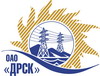 Открытое Акционерное Общество«Дальневосточная распределительная сетевая  компания»Протокол процедуры вскрытия поступивших конвертов с предложениями участниковг. БлаговещенскСПОСОБ И ПРЕДМЕТ ЗАКУПКИ: открытый запрос предложений  на право заключения Договора на поставку   «Пояса предохранительные», закупка № 2005 р. 4.2  КПЗ 2015 г.Плановая стоимость: 898 975,00 руб. без учета НДСПРИСУТСТВОВАЛИ: члены постоянно действующей Закупочной комиссии ОАО «ДРСК» 2 уровня.ОТМЕТИЛИ:1. В ходе проведения запроса предложений было получено 5 (пять) предложений по электронной почте.2. 	Вскрытие конвертов было осуществлено секретарем Закупочной комиссии в присутствии двух членов Закупочной комиссии.3. Дата и время начала процедуры вскрытия конвертов с предложениями участников: 15:00 час (время благовещенское) 06.07.2015 г.4. Место проведения процедуры вскрытия конвертов с предложениями участников: г. Благовещенск, ул. Шевченко, 28, каб. 244.5. В конвертах обнаружены предложения следующих участников запроса предложений:Ответственный секретарь Закупочной комиссии 2 уровня ОАО «ДРСК»	                        М.Г. ЕлисееваТехнический секретарь Закупочной комиссии 2 уровня ОАО «ДРСК»	Т.В. Коротаева№ 550/МЭ-В06.07.2015№Наименование участника и его адресЦена предложения на участие в запросе предложений1ООО «Электрозащита-К» (420054, РТ, г. Казань, ул. Габдуллы Тукая, д. 125, офис 503)1 268 560,00 руб. без учета НДС;1 496 900,80 руб. с учетом НДС2ООО «ТД Лига Спецодежды» (109431, г. Москва, ул. Привольная, д.70, корп. 1)830 511,02 руб. без учета НДС;980 003,00 руб. с учетом НДС3ООО «Удерживающие системы» (606100, Нижегородская обл,, г. Павлово, ул. Коммунистическая, д. 73)593 220,34 руб. без учета НДС;700 000,00 руб. с учетом НДС4ООО «ЭнергоПромЗащита» (420021,г. Казань, ул. Карима Тинчурина, д. 17)864 560,00 руб. без учета НДС;1 020 180,80 руб. с учетом НДС5ЗАО «Восток-Сервис-Амур» (680030, г. Хабаровск, ул. Гамарника, 45, офис 13)787 699,00 руб. без учета НДС;929 484,82 руб. с учетом НДС